Р Е Ш Е Н И Е                           от  22.07.2014 года                             с. Калинино                             №  25 О внесении изменений в  решение Совета депутатов муниципального образования Калининский сельсовет от 18.09.2009г № 19 «Об утверждении Положения о муниципальном земельном контроле на территории  муниципального образования Калининский сельсовет»               Рассмотрев протест прокурора Усть- Абаканского района  на решение Совета депутатов муниципального образования Калининский сельсовет  от 18.09.2009г. № 19 «Об утверждении Положения о муниципальном земельном контроле на территории муниципального образования Калининский сельсовет» Совет депутатов муниципального образования Калининский сельсовет Р Е Ш И Л:	     Протест прокуратуры Усть – Абаканского района удовлетворить,  привести в соответствие с действующим федеральным законодательством  пункт 4.7 Положения о муниципальном земельном контроле на территории муниципального образования Калининский сельсовет, утвержденного решением Совета депутатов Калининского сельсовета от 18.09.2009 № 191) Пункт 4.7 Положения  читать в следующей редакции: «При проведении проверок юридические лица обязаны обеспечить присутствие руководителей, иных должностных лиц или уполномоченных представителей юридических лиц; индивидуальные предприниматели обязаны присутствовать или обеспечить присутствие уполномоченных представителей, ответственных за организацию и проведение мероприятий по выполнению обязательных требований и требований, установленных муниципальными правовыми актами»2. Настоящее решение вступает в силу с момента его принятия.Глава Калининского сельсовета                                                              А.И. Демин.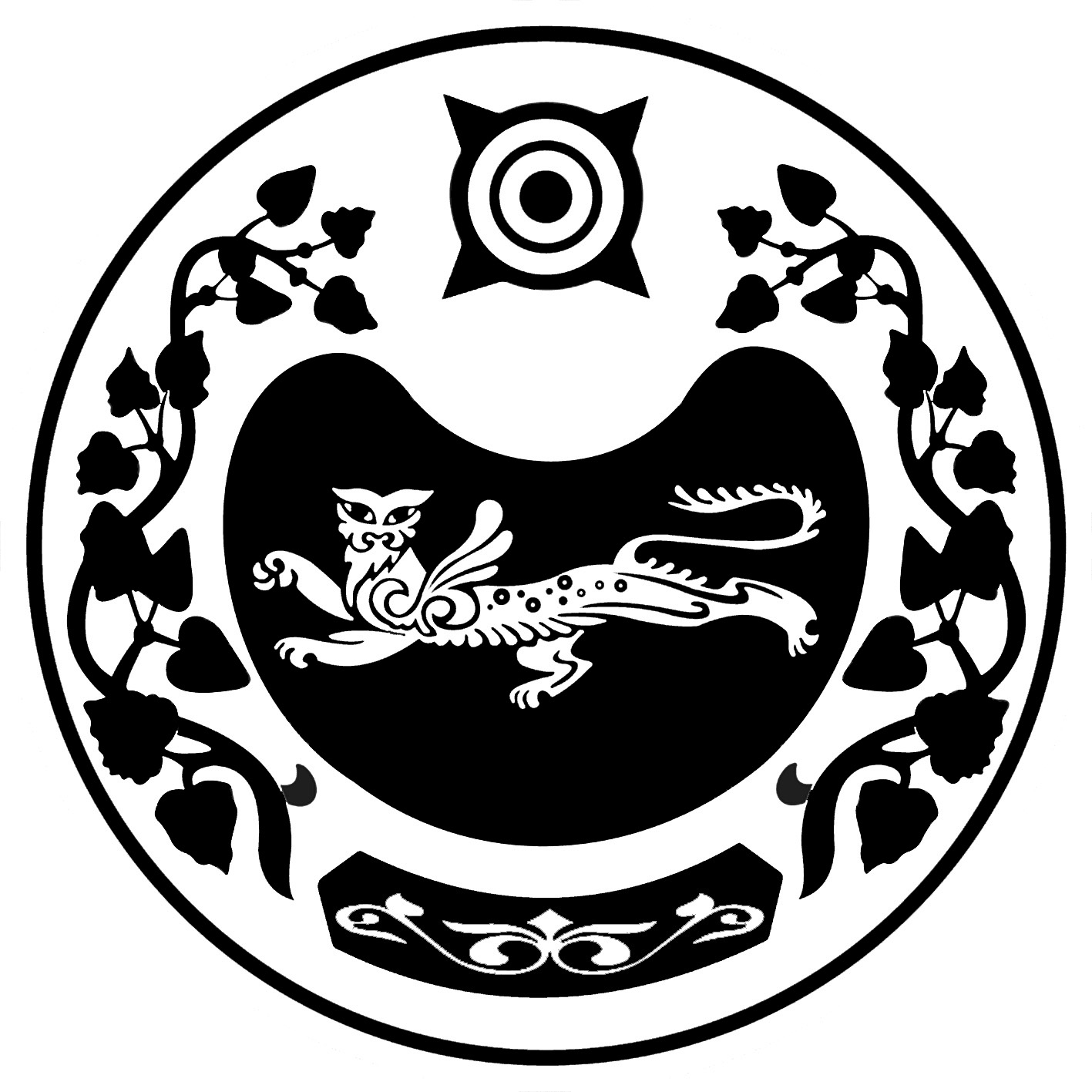 СОВЕТ ДЕПУТАТОВ МУНИЦИПАЛЬНОГО ОБРАЗОВАНИЯКАЛИНИНСКИЙ  СЕЛЬСОВЕТ